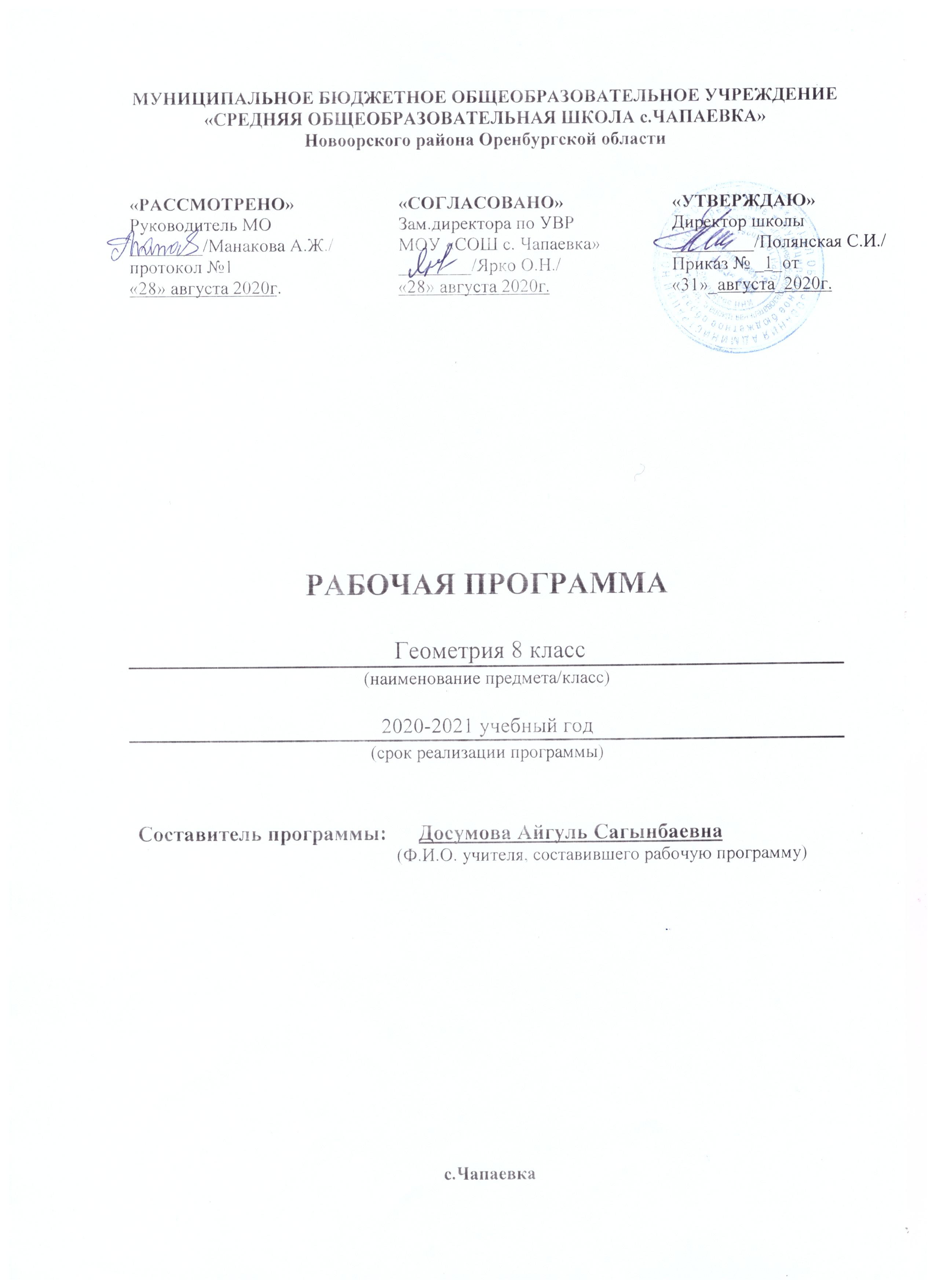 Планируемые результаты освоения курсаПрограмма обеспечивает достижение следующих результатов освоения образовательной программы основного общего образования:личностные: 1) формирование ответственного отношения к учению, готовности и способности обучающихся к саморазвитию и самообразованию на основе мотивации к обучению и познанию, выбору дальнейшего образования на базе ориентировки в мире профессий и профессиональных предпочтений, осознанному построению индивидуальной образовательной траектории с учётом устойчивых познавательных интересов;2) формирование целостного мировоззрения, соответствующего современному уровню развития науки и общественной практики;3) формирование коммуникативной компетентности в общении и сотрудничестве со сверстниками, старшими и младшими в образовательной, общественно полезной, учебно-исследовательской, творческой и других видах деятельности;4) умение ясно, точно, грамотно излагать свои мысли в устной и письменной речи, понимать смысл поставленной задачи, выстраивать аргументацию, приводить примеры и контрпримеры;5) критичность мышления, умение распознавать логически некорректные высказывания, отличать гипотезу от факта;6) креативность мышления, инициативу, находчивость, активность при решении геометрических задач;7) умение контролировать процесс и результат учебной математической деятельности;8) способность к эмоциональному восприятию математических объектов, задач, решений, рассуждений;метапредметные:1) умение самостоятельно планировать альтернативные пути достижения целей, осознанно выбирать наиболее эффективные способы решения учебных и познавательных задач;2) умение осуществлять контроль по результату и по способу действия на уровне произвольного внимания и вносить необходимые коррективы;3) умение адекватно оценивать правильность или ошибочность выполнения учебной задачи, её объективную трудность и собственные возможности её решения;4) осознанное владение логическими действиями определения понятий, обобщения, установления аналогий, классификации на основе самостоятельного выбора оснований и критериев, установления родовидовых связей;5) умение устанавливать причинно-следственные связи, строить логическое рассуждение, умозаключение (индуктивное, дедуктивное и по аналогии) и выводы;6) умение создавать, применять и преобразовывать знаково-символические средства, модели и схемы для решения учебных и познавательных задач;7) умение организовывать учебное сотрудничество и совместную деятельность с учителем и сверстниками: определять цели, распределять функции и роли участников, общие способы работы; умение работать в группе: находить общее решение и разрешать конфликты на основе согласования позиций и учёта интересов; слушать партнёра; формулировать, аргументировать и отстаивать своё мнение;8) формирование и развитие учебной и общепользовательской компетентности в области использования информационно-коммуникационных технологий (ИКТ-компетентности);9) формирование первоначальных представлений об идеях и о методах математики как об универсальном языке науки и техники, о средстве моделирования явлений и процессов;10) умение видеть математическую задачу в контексте проблемной ситуации в других дисциплинах, в окружающей жизни;11) умение находить в различных источниках информацию, необходимую для решения математических проблем, и представлять её в понятной форме; принимать решение в условиях неполной и избыточной, точной и вероятностной информации;12) умение понимать и использовать математические средства наглядности (рисунки, чертежи, схемы и др.) для иллюстрации, интерпретации, аргументации;13) умение выдвигать гипотезы при решении учебных задач и понимать необходимость их проверки;14) умение применять индуктивные и дедуктивные способы рассуждений, видеть различные стратегии решения задач;15) понимание сущности алгоритмических предписаний и умение действовать в соответствии с предложенным алгоритмом;16) умение самостоятельно ставить цели, выбирать и создавать алгоритмы для решения учебных математических проблем;17) умение планировать и осуществлять деятельность, направленную на решение задач исследовательского характера;предметные:1) овладение базовым понятийным аппаратом по основным разделам содержания; представление об основных изучаемых понятиях (число, геометрическая фигура, вектор, координаты) как важнейших математических моделях, позволяющих описывать и изучать реальные процессы иявления;2) умение работать с геометрическим текстом (анализировать, извлекать необходимую информацию), точно и грамотно выражать свои мысли в устной и письменной речи с применением математической терминологии и символики, использовать различные языки математики, проводитьклассификации, логические обоснования, доказательства математических утверждений;3) овладение навыками устных, письменных, инструментальных вычислений;4) овладение геометрическим языком, умение использовать его для описания предметов окружающего мира, развитие пространственных представлений и изобразительных умений, приобретение навыков геометрических построений;5) усвоение систематических знаний о плоских фигурах и их свойствах, а также на наглядном уровне — о простейших пространственных телах, умение применять систематические знания о них для решения геометрических и практических задач;6) умение измерять длины отрезков, величины углов, использовать формулы для нахождения периметров, площадей и объёмов геометрических фигур;7) умение применять изученные понятия, результаты, методы для решения задач практического характера и задач из смежных дисциплин с использованием при необходимости справочных материалов, калькулятора, компьютера.Учебно-тематический планСодержание учебной программыПовторение курса геометрии 7 класса (2 часа)Четырехугольники (15 часов)Многоугольник, выпуклый многоугольник, четырехугольник. Параллелограмм, его свойства и признаки. Трапеция. Прямоугольник, ромб, квадрат, их свойства. Осевая и центральная симметрии.Основная цель – изучить наиболее важные виды четырехугольников — параллелограмм, прямоугольник, ромб, квадрат, трапецию; дать представление о фигурах, обладающих осевой или центральной симметрией.Доказательства большинства теорем данной темы и решения многих задач проводятся с помощью признаков равенства треугольников, поэтому полезно их повторить, в начале изучения темы.Осевая и центральная симметрии вводятся не как преобразование плоскости, а как свойства геометрических фигур, в частности четырехугольников. Рассмотрение этих понятий как движений плоскости состоится в 9 классе.Площадь (13 часов)      Понятие площади многоугольника. Площади прямоугольника, параллелограмма, треугольника, трапеции. Теорема Пифагора.Основная цель - расширить и углубить полученные в 5—6 классах представления обучающихся об измерении и вычислении площадей; вывести формулы площадей прямоугольника, параллелограмма, треугольника, трапеции; доказать одну из главных теорем геометрии — теорему Пифагора.Вывод формул для вычисления площадей прямоугольника, параллелограмма, треугольника, трапеции основывается на двух основных свойствах площадей, которые принимаются исходя из наглядных представлений, а также на формуле площади квадрата, обоснование которой не является обязательным для обучающихся.Нетрадиционной для школьного курса является теорема об отношении площадей треугольников, имеющих по равному углу. Она позволяет в дальнейшем дать простое доказательство признаков подобия треугольников. В этом состоит одно из преимуществ, обусловленных ранним введением понятия площади. Доказательство теоремы Пифагора основывается на свойствах площадей и формулах для площадей квадрата и прямоугольника. Доказывается также теорема, обратная теореме Пифагора. Подобные треугольники (19 часов)Подобные треугольники. Признаки подобия треугольников. Применение подобия к доказательству теорем и решению задач. Синус, косинус и тангенс острого угла прямоугольного треугольника.Основная цель - ввести понятие подобных треугольников; рассмотреть признаки подобия треугольников и их применения; сделать первый шаг в освоении учащимися тригонометрического аппарата геометрии.Определение подобных треугольников дается не на основе преобразования подобия, а через равенство углов и пропорциональность сходственных сторон.Признаки подобия треугольников доказываются с помощью теоремы об отношении площадей треугольников, имеющих по равному углу.На основе признаков подобия доказывается теорема о средней линии треугольника, утверждение о точке пересечения медиан треугольника, а также два утверждения о пропорциональных отрезках  в  прямоугольном  треугольнике.   Дается  представление о методе подобия в задачах на построение.В заключение темы вводятся элементы тригонометрии — синус, косинус и тангенс острого угла прямоугольного треугольника.Окружность (16 часов)Взаимное расположение прямой и окружности. Касательная к окружности, ее свойство и признак. Центральные и вписанные углы. Четыре замечательные точки треугольника. Вписанная и описанная окружности.Основная цель - расширить сведения об окружности, полученные учащимися в 7 классе; изучить новые факты, связанные с окружностью; познакомить обучающихся с четырьмя замечательными точками треугольника.В данной теме вводится много новых понятий и рассматривается много утверждений, связанных с окружностью. Для их усвоения следует уделить большое внимание решению задач.Утверждения о точке пересечения биссектрис треугольника и точке пересечения серединных перпендикуляров к сторонам треугольника выводятся как следствия из теорем о свойствах биссектрисы угла и серединного перпендикуляра к отрезку. Теорема о точке пересечения высот треугольника (или их продолжений) доказывается с помощью утверждения о точке пересечения серединных перпендикуляров.Наряду с теоремами об окружностях, вписанной в треугольник и описанной около него, рассматриваются свойство сторон описанного четырехугольника и свойство углов вписанного четырехугольника. Повторение. Решение задач. (3 часа)Основная цель - Повторение, обобщение и систематизация знаний, умений и навыков за курс геометрии 8 класса.Календарно-тематическое планированиеКритерии оцениванияОценка письменных контрольных работ обучающихся Ответ оценивается отметкой «5», если:  работа выполнена полностью;в логических рассуждениях и обосновании решения нет пробелов и ошибок;в решении нет математических ошибок (возможна одна неточность, описка, которая не является следствием незнания или непонимания учебного материала).Отметка «4» ставится в следующих случаях:работа выполнена полностью, но обоснования шагов решения недостаточны (если умение обосновывать рассуждения не являлось специальным объектом проверки);допущены одна ошибка или есть два – три недочёта в выкладках, рисунках, чертежах или графиках (если эти виды работ не являлись специальным объектом проверки). Отметка «3» ставится, если:допущено более одной ошибки или более двух – трех недочетов в выкладках, чертежах или графиках, но обучающийся обладает обязательными умениями по проверяемой теме.Отметка «2» ставится, если:допущены существенные ошибки, показавшие, что обучающийся не обладает обязательными умениями по данной теме в полной мере№ п/празделаСодержание материалаКол-вочасов1Повторение курса алгебры 7 класса22Четырехугольники153Площадь134Подобные треугольники195Окружность166Итоговое повторение3ВСЕГО68№п/пТема урокаТип урокаДата проведенияДата проведения№п/пТема урокаТип урокаПланФакт        ПОВТОРЕНИЕ КУРСА АЛГЕБРЫ 7 КЛАССА (2 ч)        ПОВТОРЕНИЕ КУРСА АЛГЕБРЫ 7 КЛАССА (2 ч)        ПОВТОРЕНИЕ КУРСА АЛГЕБРЫ 7 КЛАССА (2 ч)        ПОВТОРЕНИЕ КУРСА АЛГЕБРЫ 7 КЛАССА (2 ч)        ПОВТОРЕНИЕ КУРСА АЛГЕБРЫ 7 КЛАССА (2 ч)1Повторение. Треугольники. Параллельные прямые. Урок-практикум1.092Повторение. Соотношения между сторонами и углами треугольника. ВКРУрок общеметодической направленности. Урок развивающего контроля3.09       Четырехугольники  (15ч)       Четырехугольники  (15ч)       Четырехугольники  (15ч)       Четырехугольники  (15ч)       Четырехугольники  (15ч)3Многоугольники .Урок обще методической направленности8.09  4МногоугольникиПродуктивный урок10.095ПараллелограммУрок «открытия» нового знания15.096Признаки параллелограммаУрок обще методической направленности17.097Решение задач то теме «Параллелограмм».Урок-практикум22.098Трапеция.Урок изучения нового материала24.099Теорема Фалеса. Урок-практикум29.0910Задачи на построениеУрок-практикум1.1011Прямоугольник.Урок «открытия» нового знания6.1012Ромб. КвадратУрок обще методической направленности8.1013Решение задачУрок исследования и рефлексии13.1014Осевая и центральная симметрииИнтерактивный урок15.1015Решение задачУрок исследования и рефлексии20.1016Решение задачУрок исследования и рефлексии21.1017Контрольная работа №1 по теме: «Четырёхугольники»Урок развивающего контроля22.10        Площадь (13 ч)        Площадь (13 ч)        Площадь (13 ч)        Площадь (13 ч)        Площадь (13 ч)Урок «открытия» нового знания18Площадь многоугольника.Продуктивный урок5.1119Площадь прямоугольникаУрок-практикум10.1120Площадь параллелограммаУрок-практикум12.1121Площадь треугольникаУрок «открытия» нового знания17.1122Площадь трапецииУрок обще методической направленности19.1123Решение задач на вычисление площадей фигурУрок «открытия» нового знания 24.1124Решение задач на вычисление площадей фигурУрок исследования и рефлексии26.1125Теорема ПифагораИнтерактивный урок1.1226Теорема, обратная теореме Пифагора.Урок обще методической направленности3.1227Решение задач по  теме «Теорема Пифагора». Урок исследования и рефлексии8.1228Решение задачУрок исследования и рефлексии10.1229Решение задачУрок исследования и рефлексии15.1230Контрольная работа №2 по теме: «Площади»Урок развивающего контроля17.12       подобные треугольники  (19 ч)       подобные треугольники  (19 ч)       подобные треугольники  (19 ч)       подобные треугольники  (19 ч)       подобные треугольники  (19 ч)31Определение подобных треугольниковУрок «открытия» нового знания22.1232Отношение площадей подобных треугольниковПродуктивный урок24.1233Первый признак подобия треугольниковУрок-практикум29.1234Решение задач на применение первого признака подобия треугольниковУрок обще методической направленности12.0135Второй и третий признаки подобия треугольниковУрок-практикум14.0136Решение задач на применение признаков подобия треугольниковУрок-практикум19.0137Решение задач Урок исследования и рефлексии21.0138Контрольная работа № 3 по теме «Признаки подобия треугольников»Урок развивающего контроля26.0139Средняя линия треугольника.Урок «открытия» нового знания28.0140Свойство  медиан треугольника.Урок обще методической направленности2.0241Пропорциональные отрезкиУрок «открытия» нового знания4.0242Пропорциональные отрезки в прямоугольном треугольникеУрок «открытия» нового знания9.0243Измерительные работы на местностиУрок обще методической направленности11.0244Задачи на построение методом подобияУрок-практикум16.0245Синус, косинус и тангенс острого угла прямоугольного треугольникаУрок-лекция18.0246Значения синуса, косинуса и тангенса для углов 30˚, 45˚, 60˚Интерактивный урок25.0247Соотношения между сторонами и углами прямоугольного треугольникаУрок обще методической направленности2.0348Решение задач Урок исследования и рефлексии4.0349Контрольная работа № 4 по теме «Применение теории подобия треугольников при решении задач»Урок развивающего контроля9.03        окружность  (16 ч)        окружность  (16 ч)        окружность  (16 ч)        окружность  (16 ч)        окружность  (16 ч)50Работа над ошибками. Взаимное расположение прямой и окружностиУрок «открытия» нового знания11.0351Касательная к окружностиУрок «открытия нового знания16.0352Касательная к окружностиУрок-практикум18.0353Градусная мера дуги окружностиУрок «открытия» нового знания30.0354Теорема о вписанном углеУрок-лекция1.0455Теорема об отрезках пересекающихся хордИнтерактивный урок6.0456Решение задач по теме «Центральные и вписанные углы»Урок исследования и рефлексии8.0457Свойство биссектрисы углаУрок «открытия» нового знания13.0458Серединный перпендикулярУрок обще методической направленности15.0459Теорема о точке пересечения высот треугольникаУрок «открытия» нового знания20.0460Вписанная окружностьУрок «открытия» нового знания21.0461Свойство описанного четырехугольникаУрок обще методической направленности27.0462Описанная окружностьИнтерактивный урок29.0463Свойство вписанного четырехугольникаУрок «открытия» нового знания4.0564Решение задачУрок исследования и рефлексии6.0565Контрольная работа № 5 по теме: «Окружность»Урок развивающего контроля11.05       ПОВТОРЕНИЕ  (3 ч)       ПОВТОРЕНИЕ  (3 ч)       ПОВТОРЕНИЕ  (3 ч)       ПОВТОРЕНИЕ  (3 ч)       ПОВТОРЕНИЕ  (3 ч)66Четырехугольники. Площади. ПовторениеУрок обобщения и систематизации знаний13.0567Подобные треугольники. Окружность. ПовторениеУрок исследования и рефлексии18.0568Итоговая контрольная работаУрок развивающего контроля20.05